ΑΠΑΝΤΗΣΕΙΣ ΘΕΜΑΤΩΝ (ΑΟΘ) ΠΡΟΣΟΜΟΙΩΣΗΣΟΜΑΔΑ ΑΑ.1. α. Λάθος       β. Λάθος        γ. Σωστό       δ. Σωστό        ε. Λάθος Α.2.  γΑ.3.  βΟΜΑΔΑ Β (α και β)Η απάντηση βρίσκεται στο σχολικό βιβλίο: Η τιμή του αγαθού είναι ο παράγοντας εκείνος που προσδιορίζει ……….. Η καμπύλη προσφοράς μετατοπίζεται στη θέση S1 S1 από τη θέση S0S0. (Σελ. 83 – 84).OMAΔΑ ΓΓ.1 α.ΚΕΧ    =  ΔΥ  =  80 - 75  = 1 Α   Β      ΔΧ       5 - 0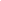 ΚΕΧ   =    75 – 60  =  3Β        Γ         10 – 5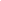 ΚΕΧ   =   60 - 35  = 5Γ       Δ       15 - 10    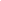 ΚΕΧ   =   35 – 0   = 7Δ      Ε      20 - 15    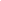 Γνωρίζουμε ότι ισχύει:KEY   =  ΔΧ   άρα προκύπτει ΚΕΥ =  __1__                         ΔΥ                                         ΚΕxΟπότε: ΚΕY  = 1,  ΚΕΥ  = 1/3 ,   ΚΕΥ = 1/5 , ΚΕΥ = 1/7            ΑΒ                       ΒΓ                 ΓΔ                         ΔΕΠαρατηρούμε ότι καθώς αυξάνεται το Υ η θυσία του  Χ είναι ολοένα και μεγαλύτερη. Συνεπώς το ΚΕΥ  είναι αυξανόμενο.Αυτό οφείλεται στο γεγονός ότι οι συντελεστές παραγωγής δεν είναι εξίσου κατάλληλοι και αποδοτικοί τόσο στην παραγωγή του Χ όσο και στην παραγωγή του Υ. Καθώς αυξάνεται η παραγωγή του αγαθού Υ αποσπώνται από την παραγωγή του  Χ συντελεστές που είναι όλο και λιγότεροι κατάλληλοι για την παραγωγή του Υ.β.  Παρατηρούμε ότι το Υ =  40 ανήκει στο διάστημα Γ Δ όπου το ΚΕ παραμένει σταθερό.Άρα,  ΚΕ Χ = ΚΕΧ  = 5 ⇒ 5 =  60  - 40    ⇒  xmax = 14          ΓΔ	 ΓΓ΄                               xmax - 10   γ.  Παρατηρούμε ότι το Υ =  78 ανήκει στο διάστημα ΑΒ όπου το ΚΕ παραμένει σταθερό.Άρα,  ΚΕ Χ = ΚΕΧ  = 1 ⇒ 1 =  80  - 78    ⇒  xmax = 2          ΑΒ	ΑΑ΄                               xmax - 0   Άρα, για να παραχθούν 78 μονάδες Υ θυσιάστηκαν 5 – 2 = 3 μονάδες Χ.δ.  Παρατηρούμε ότι το Υ = 28 ανήκει στο διάστημα ΔΕ όπου το ΚΕ παραμένει σταθερό.Άρα,  ΚΕ Χ = ΚΕΧ  = 7 ⇒ 7 =  35  - 28    ⇒  xmax = 16          ΔΕ	ΔΔ΄                               xmax - 15   Εφόσον, για Υ = 28 η μέγιστη ποσότητα του Χ είναι 16, ο συνδυασμός Υ = 28 και Χ = 14 είναι εφικτός.ε.  Το ΚΕ του x από τον συνδυασμό Κ (Υ = 28, Χ= 14) στον συνδυασμό (Χ= 15 και Y = 35)  έχει ως εξής: ΚΕ Χ  =   35-28    ⇒ΚΕ Χ  = 3,5                    16 - 14ΟΜΑΔΑ Δ w = 1000c = 100N = 100 επιχειρήσειςΔ1α =  = -Ο νόμος της φθίνουσας ή μη ανάλογης απόδοσης δηλώνει ότι στη βραχυχρόνια περίοδο παραγωγής, δηλαδή στην περίοδο που υπάρχει ένας τουλάχιστον σταθερός παραγωγικός συντελεστής, υπάρχει ένα σημείο μέχρι το οποίο η διαδοχική προσθήκη ίσων μονάδων του μεταβλητού συντελεστή δίνει συνεχώς μεγαλύτερες αυξήσεις στο συνολικό προϊόν. Πέρα από το σημείο αυτό κάθε διαδοχική ίση αύξηση του μεταβλητού συντελεστή θα δίνει όλο και μικρότερες αυξήσεις στο συνολικό προϊόν, δηλαδή, το οριακό προϊόν του μεταβλητού συντελεστή αρχικά αυξάνεται και μετά μειώνεται.-  Ο ΝΦΑ ισχύει με τη προσθήκη του αμέσως επόμενου εργάτη από το επίπεδο εργασίας όπου το MP είναι μέγιστο.- Γνωρίζουμε ότι οριακό προϊόν αρχικά αυξάνεται  και στη συνέχεια μειώνεται .Παρατηρούμε από τον πίνακα ότι το MP  είναι φθίνον, και συνεπώς το οριακό προϊόν θα έχει γίνει μέγιστο σε κάποιο προηγούμενο επίπεδο εργασίας έτσι  ο ΝΦΑ έχει εμφανιστεί.Το ανερχόμενο τμήμα της καμπύλης του οριακού κόστους, που βρίσκεται πάνω από την καμπύλη του μέσου μεταβλητού κόστους, αποτελεί τη βραχυχρόνια καμπύλη προσφοράς της επιχείρησης. Επομένως, η επιχείρηση δεν προσφέρει για τιμές που είναι μικρότερες από το μέσο μεταβλητό κόστος= 4 ∙ 1000 + 160 ∙ 100 = 20000 = 5000 + 20000 = 25000 = 6000 + 22000 = 28000 = 7000 + 22500 = 29500 =  =  =  = 125 =  = 131,1 = 125 = 150 = 300Η συνολική δαπάνη παραμένει σταθερήΑιτιολόγηση με Συνθήκη ισορροπίας:  = Η αγοραία καμπύλη προσφοράς είναι το άθροισμα των ποσοτήτων που αντιστοιχούν στις καμπύλες προσφοράς όλων των επιχειρήσεων που προσφέρουν το προϊόν και δείχνει τη συνολικά προσφερόμενη ποσότητα σε κάθε τιμή.Η αγοραία καμπύλη ζήτησης είναι το άθροισμα των ποσοτήτων που αντιστοιχούν στις καμπύλες ζήτησης όλων των επιχειρήσεων που προσφέρουν το προϊόν και δείχνει τη συνολικά ζητούμενη ποσότητα σε κάθε τιμή.Παρατηρούμε ότι για P=150 χρ. μονάδες  = = 22000 μονάδες. Έτσι και η τιμή ισορροπίας είναι 150 χρ. μονάδες και η ποσότητα ισορροπίας 22000 μονάδες.Η συνολική δαπάνη παραμένει σταθερή σε κάθε τιμή, άρα η συνάρτηση είναι ισοσκελής υπερβολήτης μορφής  =  όπου Α=ΣΔ=  Όταν το κράτος θέτει  η ποσότητα που υπάρχει στην αγορά είναι . Αντικαθιστώντας την  στην  βρίσκουμε τα χρήματα που είναι διατεθειμένος να πληρώσει ο καταναλωτής (έστω ).Για να είναι οι καταναλωτές διατιθέμενοι να πληρώσουν   = 165, η ποσότητα που αγοράζουν είναι 20000 μονάδες, που είναι η ποσότητα  που προσφέρουν οι παραγωγοί  για . Έτσι από τον αγοραίο πίνακα προσφοράς για να προσφέρουν οι παραγωγοί 20000 μονάδες η τιμή που έχει επιβληθεί από το κράτος είναι 125 χρ. μονάδες.ΣΥΝΔ.    LX     LY     X     Y  KEX   KEY     A    0     4     0    80     1     1     Β    1     3     5    75     3    1/3     Γ    2     2    10    60     5      1/5     Δ    3     1    15    35     7    1/7     Ε    4     0    20      0Συνδυασμοί       L         Q       AP       MP        Α       4       160       40        -        Β       5       200        40       40        Γ       6       220       36,6       20        Δ       7       225       32,1         5ΣΥΝΔΥΑΣΜΟΙMC=PΒ125200Γ150220Δ300225PΣΔ10033330012526,43300150223300165203300300113300PΒ12520000Γ15022000Δ30022500P110033000212526400315022000416520000530011000